PLANTILLA DE FORMULARIO DE HISTORIAL MÉDICO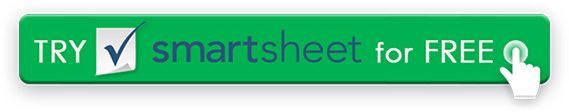 NOMBRE DEL PACIENTEFECHA DE LA ÚLTIMA ACTUALIZACIÓNFECHA DE LA ÚLTIMA ACTUALIZACIÓNFECHA DE LA ÚLTIMA ACTUALIZACIÓNMÉDICO HISTORIA FORMAMÉDICO HISTORIA FORMANOMBRE ACTUAL DEL MÉDICOTELÉFONOTELÉFONOTELÉFONOMÉDICO HISTORIA FORMAMÉDICO HISTORIA FORMANOMBRE ACTUAL DE LA FARMACIATELÉFONOTELÉFONOTELÉFONOMÉDICO HISTORIA FORMAMÉDICO HISTORIA FORMAMEDICAMENTOS ACTUALES Y PASADOSMEDICAMENTOS ACTUALES Y PASADOSMEDICAMENTOS ACTUALES Y PASADOSMEDICAMENTOS ACTUALES Y PASADOSMEDICAMENTOS ACTUALES Y PASADOSMEDICAMENTOS ACTUALES Y PASADOSMEDICAMENTOS ACTUALES Y PASADOSMEDICAMENTOS ACTUALES Y PASADOSNOMBRE DEL MEDICAMENTODOSIFICACIÓNFREQ.MÉDICOMÉDICOEMPEZAR FECHA FINALPROPÓSITOPROCEDIMIENTOS QUIRÚRGICOSPROCEDIMIENTOS QUIRÚRGICOSPROCEDIMIENTOS QUIRÚRGICOSPROCEDIMIENTOS QUIRÚRGICOSPROCEDIMIENTOS QUIRÚRGICOSPROCEDIMIENTOS QUIRÚRGICOSPROCEDIMIENTOS QUIRÚRGICOSPROCEDIMIENTOS QUIRÚRGICOSPROCEDIMIENTOMÉDICOMÉDICOHOSPITALHOSPITALHOSPITALFECHANOTASENFERMEDADES GRAVESENFERMEDADES GRAVESENFERMEDADES GRAVESENFERMEDADES GRAVESENFERMEDADES GRAVESENFERMEDADES GRAVESENFERMEDADES GRAVESENFERMEDADES GRAVESENFERMEDADEMPEZAR FECHA FINALMÉDICOMÉDICONOTAS DE TRATAMIENTONOTAS DE TRATAMIENTONOTAS DE TRATAMIENTOVACUNASVACUNASVACUNASVACUNASVACUNASVACUNASVACUNASVACUNASNOMBREFECHANOMBRENOMBRENOMBREFECHATÉTANOSMENINGITISMENINGITISMENINGITISVACUNA CONTRA LA INFLUENZAFIEBRE AMARILLAFIEBRE AMARILLAFIEBRE AMARILLAZOSTAVAXPOLIOMIELITISPOLIOMIELITISPOLIOMIELITISOTRO:OTRO:OTRO:OTRO:RENUNCIACualquier artículo, plantilla o información proporcionada por Smartsheet en el sitio web es solo para referencia. Si bien nos esforzamos por mantener la información actualizada y correcta, no hacemos representaciones o garantías de ningún tipo, expresas o implícitas, sobre la integridad, precisión, confiabilidad, idoneidad o disponibilidad con respecto al sitio web o la información, artículos, plantillas o gráficos relacionados contenidos en el sitio web. Por lo tanto, cualquier confianza que deposite en dicha información es estrictamente bajo su propio riesgo.